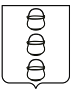                                       ГЛАВА
                                    ГОРОДСКОГО ОКРУГА КОТЕЛЬНИКИ
                                             МОСКОВСКОЙ ОБЛАСТИПОСТАНОВЛЕНИЕ28.11.2019 № 871-ПГг. КотельникиО внесении изменений в постановление администрации городского округа Котельники Московской области от 23.09.2016 № 2159-ПА «Об утверждении муниципальной программы «Культура городского округа Котельники Московской области на 2017-2021 годы» На основании Постановления Правительства Московской области от 25.10.2016 № 787/39 «Об утверждении государственной программы Московской области «Культура Подмосковья» на 2017-2021 годы» (в ред. постановлений Правительства от 31.01.2017 №53/4, 14.02.2017 № 95/6, от 21.03.2017 № 185/9, от 25.04.2017 № 306/14,от 30.05.2017 № 394/18, от 27.06.2017 № 517/22, от 29.08.2017 № 707/31, от 26.09.2017 № 782/35, от 17.10.2017 № 857/38, от 29.11.2017 № 973/43, от 30.01.2018 № 62/4, от 27.02.2018 № 120/8, от 04.06.2018 № 354/20, от 21.08.2018 № 548/30, от 04.12.2019 № 894/43) и во исполнение постановления главы городского округа Котельники Московской области от 02.07.2014 № 606-ПГ «Об утверждении порядка разработки, реализации и оценки эффективности муниципальных программ городского округа Котельники Московской области» (в редакции постановлений администрации городского округа Котельники Московской области от 07.09.2015 № 639-ПА, от 29.01.2016 № 140-ПА, от 24.06.2016 № 1563-ПА, от 27.12.2016 № 2551-ПА, главы городского округа Котельники Московской области от 24.11.2017 № 633-ПГ, от 13.09.2018 № 792-ПГ), постановляю:1. Внести в муниципальную программу городского округа Котельники Московской области «Культура городского округа Котельники Московской области» на 2017-2021 годы, утвержденную постановлением администрации городского округа Котельники Московской области от 23.09.2016 № 2156-ПА «Об утверждении муниципальной программы «Культура городского округа Котельники Московской области» на 2017-2021 годы (в редакции постановления администрации городского округа Котельники Московской области от 05.04.2017 № 306-ПА, редакции  постановлений главы городского округа Котельники Московской  области от 13.06.2017 №175-ПГ, от 12.09.2015 № 409-ПГ, от 15.09.2017 № 423-ПГ, от 20.12.2017 № 715-ПГ, от 28.12.2017 № 838-ПГ, от 07.03.2018 № 166-ПГ, от 27.03.2018 № 249-ПГ, от 07.05.2018 № 352-ПГ, от 13.06.2018 № 790-ПГ, от 24.09.2018 № 819-ПГ, от 15.10.2018 № 926-ПГ, от 02.11.2018 № 991-ПГ, от 28.11.2018 № 1058-ПГ, от 18.12.2018 № 1131-ПГ, от 27.12.2018 № 1196, от 30.01.2019№ 29-ПГ, от 05.03.2019 № 110-ПГ, от 11.03.2019 № 112-ПГ, от 16.04.2019 № 233-ПГ, от 20.06.2019 № 418-ПГ, от 17.10.2019 № 750-ПГ) (далее – постановление), следующие изменения:1.1. Часть паспорта муниципальной программы «Культура городского округа Котельники Московской области на 2017-2021 годы» изложить в новой редакции:         1.2. Часть паспорта муниципальной подпрограммы «Обеспечение деятельности учреждений в сфере культуры» «Объем финансирования муниципальной подпрограммы, в том числе по годам и источникам финансирования» изложить в новой редакции:	1.3. Приложение №1 к муниципальной подпрограмме «Обеспечение деятельности учреждений в сфере культуры» «Перечень мероприятий муниципальной подпрограммы «Обеспечение деятельности учреждений в сфере культуры» изложить в новой редакции (приложение1).         1.4. Часть паспорта муниципальной подпрограммы «Мероприятия по укреплению материально-технической базы муниципальных учреждений сферы культуры» изложить в следующей редакции:1.5. Приложение № 3 муниципальной подпрограммы «Мероприятия по укреплению материально-технической базы муниципальных учреждений сферы культуры» муниципальной программы «Культура городского округа Котельники Московской области» на 2017–2021 годы изложить в новой редакции (приложение 2).         1.6. Часть паспорта муниципальной подпрограммы «Развитие библиотечного дела» изложить в следующей редакции:1.7..Приложение..№1..муниципальной…подпрограммы…«Развитие библиотечного дела» муниципальной программы «Культура городского округа Котельники Московской области» на 2017–2021 годы изложить в новой редакции (приложение 3).2. Отделу информационного обеспечения управления внутренней политики МКУ «Развитие Котельники» обеспечить официальное опубликование настоящего постановления в газете «Котельники Сегодня» и размещение на интернет – портале администрации городского округа Котельники Московской области.	3. Контроль за выполнением настоящего постановления возложить на заместителя главы администрации городского округа Котельники Московской области И.М. Кузьмину.Глава городского округа Котельники Московской области                       				      А.А. БулгаковПриложение 1к постановлению главы городского округа Котельники Московской областиот 28.11.2019 № 871 - ПГ                                                                                                                                                        Приложение 1                                                                                                                                                         к муниципальной подпрограмме                                                                                                                                                         «Обеспечение деятельности учреждений в сфере культуры»Перечень мероприятий муниципальной подпрограммы «Обеспечение деятельности учреждений в сфере культуры» Начальник отдела культуры и туризма управления развития отраслей социальной сферы                                                                                                                   Е.В. Литвинова                                                                                                                                                                     Приложение 2к постановлению главы городского округа Котельники Московской областиот 28.11.2019 № 871 - ПГПриложение № 3к муниципальной подпрограмме«Мероприятия по укреплению материально-технической базы муниципальных учреждений сферы культуры городского округа Котельники Московской области»Перечень мероприятий муниципальной подпрограммы «Мероприятия по укреплению материально-технической базы муниципальных учреждений сферы культуры городского округа Котельники Московской области»Начальник отдела культуры и туризма управления развития отраслей социальной сферы                                                                                                                       Е.В. ЛитвиноваПриложение 3к постановлению главы городского округа Котельники Московской областиот 28.11.2019 № 871 - ПГПриложение № 1к муниципальной подпрограмме«Развитие библиотечного дела»Перечень мероприятий муниципальной подпрограммы «Развитие библиотечного дела»Начальник отдела культуры и туризма управления развития отраслей социальной сферы                                                                                                                                         Е.В. ЛитвиноваОбъем финансирования муниципальной программы, в том числе по годам:Расходы (тыс. рублей)Расходы (тыс. рублей)Расходы (тыс. рублей)Расходы (тыс. рублей)Расходы (тыс. рублей)Расходы (тыс. рублей)Объем финансирования муниципальной программы, в том числе по годам:Всего2017 год2018 год2019 год2020 год2021 годВсего573950,9199 095,5100 517107748,04116 344,74150 245,62Средства бюджета городского округа Котельники537843,6998 146,595341107748,04116 344,74120 263,4Средства бюджета Московской области36 107,22949,05 176,00029 982,22Средства федерального бюджета000000Внебюджетные источники000000Объем финансирования муниципальной подпрограммы, в том числе по годам и источникам финансированияРасходы (тыс. рублей)Расходы (тыс. рублей)Расходы (тыс. рублей)Расходы (тыс. рублей)Расходы (тыс. рублей)Расходы (тыс. рублей)Объем финансирования муниципальной подпрограммы, в том числе по годам и источникам финансированияИтого2017г.2018г.2019г2020г.2021г.Всего, в том числе:490897,795 93994 374,7102069,998 59099 924Средства бюджетов городского округа Котельники484772,794 99089198,7102069,998 59099 924Средства бюджета Московской области6 125,0949,05 176,0000Средства федерального бюджета000000Внебюджетные источники000000Объем финансирования муниципальной программы, в том числе по годам:Расходы (тыс. рублей)Расходы (тыс. рублей)Расходы (тыс. рублей)Расходы (тыс. рублей)Расходы (тыс. рублей)Расходы (тыс. рублей)Объем финансирования муниципальной программы, в том числе по годам:Всего2017 год2018 год2019 год2020 год2021 годВсего60928,260609,31242,613 254,7445 821,62Средства бюджета городского округа Котельники30946,040609,31242,613 254,7415839,40Средства бюджета Московской области29982,22000029 982,22Средства федерального бюджета000000Внебюджетные источники000000Объем финансирования муниципальной программы, в том числе по годам:Расходы (тыс. рублей)Расходы (тыс. рублей)Расходы (тыс. рублей)Расходы (тыс. рублей)Расходы (тыс. рублей)Расходы (тыс. рублей)Объем финансирования муниципальной программы, в том числе по годам:Всего2017 год2018 год2019 год2020 год2021 годВсего2065,45180410,5475,45500500Средства бюджета городского округа Котельники2065,45180410,5475,45500500Средства бюджета Московской областиСредства федерального бюджета000000Внебюджетные источники000000№   
п/пМероприятия по реализации  
подпрограммыСрок  исполнения мероприятияИсточники финансированияОбъём финансирования мероприятия в году, предшествующему году начала реализации муниципальной программы (тыс. руб.)Всего (тыс. руб.)Объем финансирования по годам (тыс. руб.)Объем финансирования по годам (тыс. руб.)Объем финансирования по годам (тыс. руб.)Объем финансирования по годам (тыс. руб.)Объем финансирования по годам (тыс. руб.)Объем финансирования по годам (тыс. руб.)Объем финансирования по годам (тыс. руб.)Объем финансирования по годам (тыс. руб.)Объем финансирования по годам (тыс. руб.)Объем финансирования по годам (тыс. руб.)Объем финансирования по годам (тыс. руб.)Объем финансирования по годам (тыс. руб.)Объем финансирования по годам (тыс. руб.)Объем финансирования по годам (тыс. руб.)Ответственный за выполнение мероприятия подпрограммыРезультаты выполнения мероприятий подпрограммы№   
п/пМероприятия по реализации  
подпрограммыСрок  исполнения мероприятияИсточники финансированияОбъём финансирования мероприятия в году, предшествующему году начала реализации муниципальной программы (тыс. руб.)Всего (тыс. руб.)2017 год2017 год2017 год2018 год2018 год2018 год2019 год2019 год2019 год2020 год2020 год2021 год2021 год2021 годОтветственный за выполнение мероприятия подпрограммыРезультаты выполнения мероприятий подпрограммы123456777888999101011111112131.Основное мероприятие 1Обеспечение функций муниципальных автономных учреждений культуры городского округа Котельники Московской области2017 - 2021 годыВсего, в том числе:60 561268 365,454 57154 57154 57150 794,450 794,450 794,455 00055 00055 00054 00054 00054 00054 00054 000Отдел культуры и туризма управления развития отраслей социальной сферы;МАУ «Культурный комплекс «Котельники»Соотношение средней заработной платы работников муниципальных учреждений культуры к средней заработной плате в Московской областиОтношение средней заработной платы работников муниципальных учреждений культуры за период с сентября по декабрь к средней заработной плате работников муниципальных учреждений культуры за 1 квартал текущего годаСоотношение средней платы работников учреждений культуры к среднемесячной начисленной заработной плате наемных работников в организациях, у индивидуальных предпринимателей и физических лиц (среднемесячному доходу от трудовой деятельности) в Московской области1.Основное мероприятие 1Обеспечение функций муниципальных автономных учреждений культуры городского округа Котельники Московской области2017 - 2021 годыСредства бюджета городского округа Котельники58 542264 857,454 00054 00054 00047 857,447 857,447 857,455 00055 00055 00054 00054 00054 00054 00054 000Отдел культуры и туризма управления развития отраслей социальной сферы;МАУ «Культурный комплекс «Котельники»Соотношение средней заработной платы работников муниципальных учреждений культуры к средней заработной плате в Московской областиОтношение средней заработной платы работников муниципальных учреждений культуры за период с сентября по декабрь к средней заработной плате работников муниципальных учреждений культуры за 1 квартал текущего годаСоотношение средней платы работников учреждений культуры к среднемесячной начисленной заработной плате наемных работников в организациях, у индивидуальных предпринимателей и физических лиц (среднемесячному доходу от трудовой деятельности) в Московской области1.Основное мероприятие 1Обеспечение функций муниципальных автономных учреждений культуры городского округа Котельники Московской области2017 - 2021 годыСредства бюджет Московской области2 01935085715715712 9372 9372 93700000000Отдел культуры и туризма управления развития отраслей социальной сферы;МАУ «Культурный комплекс «Котельники»Соотношение средней заработной платы работников муниципальных учреждений культуры к средней заработной плате в Московской областиОтношение средней заработной платы работников муниципальных учреждений культуры за период с сентября по декабрь к средней заработной плате работников муниципальных учреждений культуры за 1 квартал текущего годаСоотношение средней платы работников учреждений культуры к среднемесячной начисленной заработной плате наемных работников в организациях, у индивидуальных предпринимателей и физических лиц (среднемесячному доходу от трудовой деятельности) в Московской области1.Основное мероприятие 1Обеспечение функций муниципальных автономных учреждений культуры городского округа Котельники Московской области2017 - 2021 годыСредства федерального бюджета0000000000000000Отдел культуры и туризма управления развития отраслей социальной сферы;МАУ «Культурный комплекс «Котельники»Соотношение средней заработной платы работников муниципальных учреждений культуры к средней заработной плате в Московской областиОтношение средней заработной платы работников муниципальных учреждений культуры за период с сентября по декабрь к средней заработной плате работников муниципальных учреждений культуры за 1 квартал текущего годаСоотношение средней платы работников учреждений культуры к среднемесячной начисленной заработной плате наемных работников в организациях, у индивидуальных предпринимателей и физических лиц (среднемесячному доходу от трудовой деятельности) в Московской области1.Основное мероприятие 1Обеспечение функций муниципальных автономных учреждений культуры городского округа Котельники Московской области2017 - 2021 годыВнебюджетные источники0000000000000000Отдел культуры и туризма управления развития отраслей социальной сферы;МАУ «Культурный комплекс «Котельники»Соотношение средней заработной платы работников муниципальных учреждений культуры к средней заработной плате в Московской областиОтношение средней заработной платы работников муниципальных учреждений культуры за период с сентября по декабрь к средней заработной плате работников муниципальных учреждений культуры за 1 квартал текущего годаСоотношение средней платы работников учреждений культуры к среднемесячной начисленной заработной плате наемных работников в организациях, у индивидуальных предпринимателей и физических лиц (среднемесячному доходу от трудовой деятельности) в Московской области1.1Мероприятие 1Субсидия автономным учреждениям на финансовое обеспечение муниципального задания на оказание муниципальных услуг (выполнение работ).2017 - 2021 годыВсего, в том числе:60 561268 365,454 57154 57154 57150 794,450 794,450 794,455 00055 00055 00054 00054 000540005400054000Отдел культуры и туризма управления развития отраслей социальной сферы;МАУ «Культурный комплекс «Котельники»Соотношение средней заработной платы работников муниципальных учреждений культуры к средней заработной плате в Московской областиОтношение средней заработной платы работников муниципальных учреждений культуры за период с сентября по декабрь к средней заработной плате работников муниципальных учреждений культуры за 1 квартал текущего годаСоотношение средней заработной платы работников учреждений культуры к среднемесячной начисленной заработной плате наемных работников в организациях, у индивидуальных предпринимателей и физических лиц (среднемесячному доходу от трудовой деятельности) в Московской области1.1Мероприятие 1Субсидия автономным учреждениям на финансовое обеспечение муниципального задания на оказание муниципальных услуг (выполнение работ).2017 - 2021 годыСредства бюджета городского округа Котельники58 542264 857,454 00054 00054 00047 857,447 857,447 857,455 00055 00055 00054 00054 000540005400054000Отдел культуры и туризма управления развития отраслей социальной сферы;МАУ «Культурный комплекс «Котельники»Соотношение средней заработной платы работников муниципальных учреждений культуры к средней заработной плате в Московской областиОтношение средней заработной платы работников муниципальных учреждений культуры за период с сентября по декабрь к средней заработной плате работников муниципальных учреждений культуры за 1 квартал текущего годаСоотношение средней заработной платы работников учреждений культуры к среднемесячной начисленной заработной плате наемных работников в организациях, у индивидуальных предпринимателей и физических лиц (среднемесячному доходу от трудовой деятельности) в Московской области1.1Мероприятие 1Субсидия автономным учреждениям на финансовое обеспечение муниципального задания на оказание муниципальных услуг (выполнение работ).2017 - 2021 годыСредства бюджет Московской области2 01935085715715712 9372 9372 93700000000Отдел культуры и туризма управления развития отраслей социальной сферы;МАУ «Культурный комплекс «Котельники»Соотношение средней заработной платы работников муниципальных учреждений культуры к средней заработной плате в Московской областиОтношение средней заработной платы работников муниципальных учреждений культуры за период с сентября по декабрь к средней заработной плате работников муниципальных учреждений культуры за 1 квартал текущего годаСоотношение средней заработной платы работников учреждений культуры к среднемесячной начисленной заработной плате наемных работников в организациях, у индивидуальных предпринимателей и физических лиц (среднемесячному доходу от трудовой деятельности) в Московской области1.1Мероприятие 1Субсидия автономным учреждениям на финансовое обеспечение муниципального задания на оказание муниципальных услуг (выполнение работ).2017 - 2021 годыСредства федерального бюджета0000000000000000Отдел культуры и туризма управления развития отраслей социальной сферы;МАУ «Культурный комплекс «Котельники»Соотношение средней заработной платы работников муниципальных учреждений культуры к средней заработной плате в Московской областиОтношение средней заработной платы работников муниципальных учреждений культуры за период с сентября по декабрь к средней заработной плате работников муниципальных учреждений культуры за 1 квартал текущего годаСоотношение средней заработной платы работников учреждений культуры к среднемесячной начисленной заработной плате наемных работников в организациях, у индивидуальных предпринимателей и физических лиц (среднемесячному доходу от трудовой деятельности) в Московской области1.1Мероприятие 1Субсидия автономным учреждениям на финансовое обеспечение муниципального задания на оказание муниципальных услуг (выполнение работ).2017 - 2021 годыВнебюджетные источники0000000000000000Отдел культуры и туризма управления развития отраслей социальной сферы;МАУ «Культурный комплекс «Котельники»Соотношение средней заработной платы работников муниципальных учреждений культуры к средней заработной плате в Московской областиОтношение средней заработной платы работников муниципальных учреждений культуры за период с сентября по декабрь к средней заработной плате работников муниципальных учреждений культуры за 1 квартал текущего годаСоотношение средней заработной платы работников учреждений культуры к среднемесячной начисленной заработной плате наемных работников в организациях, у индивидуальных предпринимателей и физических лиц (среднемесячному доходу от трудовой деятельности) в Московской области2.Основное мероприятие 2Организация библиотечного обслуживания населения городского округа Котельники Московской области2017 - 2021 годыВсего, в том числе:13 80274 67512 91112 91112 91114 11914 11914 11916 03416 03416 03415 57215 57216 03916 03916 039Отдел культуры и туризма управления развития отраслей социальной сферы;МБУК «ЦБС»Организация библиотечного обслуживания населения (кол-во посещений)Число пользователей библиотекУровень фактической обеспеченности библиотеками от нормативной потребности2.Основное мероприятие 2Организация библиотечного обслуживания населения городского округа Котельники Московской области2017 - 2021 годыСредства бюджета городского округа Котельники13 29772 27512 75012 75012 75011 88011 88011 88016 03416 03416 03415 57215 57216 03916 03916 039Отдел культуры и туризма управления развития отраслей социальной сферы;МБУК «ЦБС»Организация библиотечного обслуживания населения (кол-во посещений)Число пользователей библиотекУровень фактической обеспеченности библиотеками от нормативной потребности2.Основное мероприятие 2Организация библиотечного обслуживания населения городского округа Котельники Московской области2017 - 2021 годыСредства бюджет Московской области5052 4001611611612 2392 2392 23900000000Отдел культуры и туризма управления развития отраслей социальной сферы;МБУК «ЦБС»Организация библиотечного обслуживания населения (кол-во посещений)Число пользователей библиотекУровень фактической обеспеченности библиотеками от нормативной потребности2.Основное мероприятие 2Организация библиотечного обслуживания населения городского округа Котельники Московской области2017 - 2021 годыСредства федерального бюджета0000000000000000Отдел культуры и туризма управления развития отраслей социальной сферы;МБУК «ЦБС»Организация библиотечного обслуживания населения (кол-во посещений)Число пользователей библиотекУровень фактической обеспеченности библиотеками от нормативной потребности2.Основное мероприятие 2Организация библиотечного обслуживания населения городского округа Котельники Московской области2017 - 2021 годыВнебюджетные источники0000000000000000Отдел культуры и туризма управления развития отраслей социальной сферы;МБУК «ЦБС»Организация библиотечного обслуживания населения (кол-во посещений)Число пользователей библиотекУровень фактической обеспеченности библиотеками от нормативной потребности2.1.Мероприятие 1Субсидия бюджетным учреждениям на финансовое обеспечение муниципального  задания на оказание муниципальных услуг (выполнение работ)2017 - 2021 годыВсего, в том числе:13 80274 67512 91112 91112 91114 11914 11914 11916 03416 03416 03415 57215 57216 03916 03916 039Отдел культуры и туризма  управления развития отраслей социальной сферы;МБУК «ЦБС»Организация библиотечногообслуживания населения (кол-во посещений)Число пользователей библиотекУровень фактической обеспеченности библиотеками от нормативной потребности2.1.Мероприятие 1Субсидия бюджетным учреждениям на финансовое обеспечение муниципального  задания на оказание муниципальных услуг (выполнение работ)2017 - 2021 годыСредства бюджета городского округа Котельники13 29772 27512 75012 75012 75011 88011 88011 88016 03416 03416 03415 57215 57216 03916 03916 039Отдел культуры и туризма  управления развития отраслей социальной сферы;МБУК «ЦБС»Организация библиотечногообслуживания населения (кол-во посещений)Число пользователей библиотекУровень фактической обеспеченности библиотеками от нормативной потребности2.1.Мероприятие 1Субсидия бюджетным учреждениям на финансовое обеспечение муниципального  задания на оказание муниципальных услуг (выполнение работ)2017 - 2021 годыСредства бюджет Московской области5052 40016116116122392239223900000000Отдел культуры и туризма  управления развития отраслей социальной сферы;МБУК «ЦБС»Организация библиотечногообслуживания населения (кол-во посещений)Число пользователей библиотекУровень фактической обеспеченности библиотеками от нормативной потребности2.1.Мероприятие 1Субсидия бюджетным учреждениям на финансовое обеспечение муниципального  задания на оказание муниципальных услуг (выполнение работ)2017 - 2021 годыСредства федерального бюджета0000000000000000Отдел культуры и туризма  управления развития отраслей социальной сферы;МБУК «ЦБС»Организация библиотечногообслуживания населения (кол-во посещений)Число пользователей библиотекУровень фактической обеспеченности библиотеками от нормативной потребности2.1.Мероприятие 1Субсидия бюджетным учреждениям на финансовое обеспечение муниципального  задания на оказание муниципальных услуг (выполнение работ)2017 - 2021 годыВнебюджетные источники0000000000000000Отдел культуры и туризма  управления развития отраслей социальной сферы;МБУК «ЦБС»Организация библиотечногообслуживания населения (кол-во посещений)Число пользователей библиотекУровень фактической обеспеченности библиотеками от нормативной потребности3Основное мероприятие 3Обеспечение функций муниципальных бюджетных учреждений дополнительного образования в сфере культуры и искусства городского округа Котельники Московской области2017 - 2021 годыВсего, в том числе:26 812145 252,328 36728 36728 36729  412,329  412,329  412,330 90030 90030 90028 90328 90329 77029 77029 770Отдел культуры и туризма управления развития отраслей социальной сферы;МБУ ДО ДШИ им. В.К. АндрееваСоотношение средней заработной платы работников муниципальных учреждений культуры к средней заработной плате в Московской областиОтношение средней заработной платы работников муниципальных учреждений культуры за период с сентября по декабрь к средней заработной плате работников муниципальных учреждений культуры за 1 квартал текущего годаСоотношение средней заработной платы работников учреждений культуры к среднемесячной начисленной заработной плате наемных работников в организациях, у индивидуальных предпринимателей и физических лиц (среднемесячному доходу от трудовой деятельности) в Московской области3Основное мероприятие 3Обеспечение функций муниципальных бюджетных учреждений дополнительного образования в сфере культуры и искусства городского округа Котельники Московской области2017 - 2021 годыСредства бюджета городского округа Котельники26 137145 035,328 15028 15028 15029 412,329 412,329 412,330 90030 90030 90028 90328 90329 77029 77029 770Отдел культуры и туризма управления развития отраслей социальной сферы;МБУ ДО ДШИ им. В.К. АндрееваСоотношение средней заработной платы работников муниципальных учреждений культуры к средней заработной плате в Московской областиОтношение средней заработной платы работников муниципальных учреждений культуры за период с сентября по декабрь к средней заработной плате работников муниципальных учреждений культуры за 1 квартал текущего годаСоотношение средней заработной платы работников учреждений культуры к среднемесячной начисленной заработной плате наемных работников в организациях, у индивидуальных предпринимателей и физических лиц (среднемесячному доходу от трудовой деятельности) в Московской области3Основное мероприятие 3Обеспечение функций муниципальных бюджетных учреждений дополнительного образования в сфере культуры и искусства городского округа Котельники Московской области2017 - 2021 годыСредства бюджет Московской области67521721721721700000000000Отдел культуры и туризма управления развития отраслей социальной сферы;МБУ ДО ДШИ им. В.К. АндрееваСоотношение средней заработной платы работников муниципальных учреждений культуры к средней заработной плате в Московской областиОтношение средней заработной платы работников муниципальных учреждений культуры за период с сентября по декабрь к средней заработной плате работников муниципальных учреждений культуры за 1 квартал текущего годаСоотношение средней заработной платы работников учреждений культуры к среднемесячной начисленной заработной плате наемных работников в организациях, у индивидуальных предпринимателей и физических лиц (среднемесячному доходу от трудовой деятельности) в Московской области3Основное мероприятие 3Обеспечение функций муниципальных бюджетных учреждений дополнительного образования в сфере культуры и искусства городского округа Котельники Московской области2017 - 2021 годыСредства федерального бюджета0000000000000000Отдел культуры и туризма управления развития отраслей социальной сферы;МБУ ДО ДШИ им. В.К. АндрееваСоотношение средней заработной платы работников муниципальных учреждений культуры к средней заработной плате в Московской областиОтношение средней заработной платы работников муниципальных учреждений культуры за период с сентября по декабрь к средней заработной плате работников муниципальных учреждений культуры за 1 квартал текущего годаСоотношение средней заработной платы работников учреждений культуры к среднемесячной начисленной заработной плате наемных работников в организациях, у индивидуальных предпринимателей и физических лиц (среднемесячному доходу от трудовой деятельности) в Московской области3Основное мероприятие 3Обеспечение функций муниципальных бюджетных учреждений дополнительного образования в сфере культуры и искусства городского округа Котельники Московской области2017 - 2021 годыВнебюджетные источники0000000000000000Отдел культуры и туризма управления развития отраслей социальной сферы;МБУ ДО ДШИ им. В.К. АндрееваСоотношение средней заработной платы работников муниципальных учреждений культуры к средней заработной плате в Московской областиОтношение средней заработной платы работников муниципальных учреждений культуры за период с сентября по декабрь к средней заработной плате работников муниципальных учреждений культуры за 1 квартал текущего годаСоотношение средней заработной платы работников учреждений культуры к среднемесячной начисленной заработной плате наемных работников в организациях, у индивидуальных предпринимателей и физических лиц (среднемесячному доходу от трудовой деятельности) в Московской области3.1.Мероприятие 1Субсидия бюджетному учреждению дополнительного образования в сфере культуры и искусства на финансовое обеспечение муниципального задания на оказание муниципальной услуги2017 - 2021 годыВсего, в том числе:26 812147352,328 36728 36728 36729  412,329  412,329  412,330 90030 90030 90028 90328 90329 77029 77029 770Отдел культуры и туризма управления развития отраслей социальной сферы;МБУ ДО ДШИ им. В.К. АндрееваСоотношение средней заработной платы работников муниципальных учреждений культуры к средней заработной плате в Московской областиОтношение средней заработной платы работников муниципальных учреждений культуры за период с сентября по декабрь к средней заработной плате работников муниципальных учреждений культуры за 1 квартал текущего годаСоотношение средней заработной платы работников учреждений культуры к среднемесячной начисленной заработной плате наемных работников в организациях, у индивидуальных предпринимателей и физических лиц (среднемесячному доходу от трудовой деятельности) в Московской области3.1.Мероприятие 1Субсидия бюджетному учреждению дополнительного образования в сфере культуры и искусства на финансовое обеспечение муниципального задания на оказание муниципальной услуги2017 - 2021 годыСредства бюджета городского округа Котельники26 137147135,328 15028 15028 15029 412,329 412,329 412,330 90030 90030 90028 90328 90329 77029 77029 770Отдел культуры и туризма управления развития отраслей социальной сферы;МБУ ДО ДШИ им. В.К. АндрееваСоотношение средней заработной платы работников муниципальных учреждений культуры к средней заработной плате в Московской областиОтношение средней заработной платы работников муниципальных учреждений культуры за период с сентября по декабрь к средней заработной плате работников муниципальных учреждений культуры за 1 квартал текущего годаСоотношение средней заработной платы работников учреждений культуры к среднемесячной начисленной заработной плате наемных работников в организациях, у индивидуальных предпринимателей и физических лиц (среднемесячному доходу от трудовой деятельности) в Московской области3.1.Мероприятие 1Субсидия бюджетному учреждению дополнительного образования в сфере культуры и искусства на финансовое обеспечение муниципального задания на оказание муниципальной услуги2017 - 2021 годыСредства бюджет Московской области67521721721721700000000000Отдел культуры и туризма управления развития отраслей социальной сферы;МБУ ДО ДШИ им. В.К. АндрееваСоотношение средней заработной платы работников муниципальных учреждений культуры к средней заработной плате в Московской областиОтношение средней заработной платы работников муниципальных учреждений культуры за период с сентября по декабрь к средней заработной плате работников муниципальных учреждений культуры за 1 квартал текущего годаСоотношение средней заработной платы работников учреждений культуры к среднемесячной начисленной заработной плате наемных работников в организациях, у индивидуальных предпринимателей и физических лиц (среднемесячному доходу от трудовой деятельности) в Московской области3.1.Мероприятие 1Субсидия бюджетному учреждению дополнительного образования в сфере культуры и искусства на финансовое обеспечение муниципального задания на оказание муниципальной услуги2017 - 2021 годыСредства федерального бюджета0000000000000000Отдел культуры и туризма управления развития отраслей социальной сферы;МБУ ДО ДШИ им. В.К. АндрееваСоотношение средней заработной платы работников муниципальных учреждений культуры к средней заработной плате в Московской областиОтношение средней заработной платы работников муниципальных учреждений культуры за период с сентября по декабрь к средней заработной плате работников муниципальных учреждений культуры за 1 квартал текущего годаСоотношение средней заработной платы работников учреждений культуры к среднемесячной начисленной заработной плате наемных работников в организациях, у индивидуальных предпринимателей и физических лиц (среднемесячному доходу от трудовой деятельности) в Московской области3.1.Мероприятие 1Субсидия бюджетному учреждению дополнительного образования в сфере культуры и искусства на финансовое обеспечение муниципального задания на оказание муниципальной услуги2017 - 2021 годыВнебюджетные источники0000000000000000Отдел культуры и туризма управления развития отраслей социальной сферы;МБУ ДО ДШИ им. В.К. АндрееваСоотношение средней заработной платы работников муниципальных учреждений культуры к средней заработной плате в Московской областиОтношение средней заработной платы работников муниципальных учреждений культуры за период с сентября по декабрь к средней заработной плате работников муниципальных учреждений культуры за 1 квартал текущего годаСоотношение средней заработной платы работников учреждений культуры к среднемесячной начисленной заработной плате наемных работников в организациях, у индивидуальных предпринимателей и физических лиц (среднемесячному доходу от трудовой деятельности) в Московской области4.Основное мероприятие 4 Создание условий для выявления и развития талантов детей2017 - 2021 годыВсего, в том числе:502484545454949494646465454545454Отдел культуры и туризма управления развития отраслей социальной сферы;МАУ «Культурный комплекс «Котельники»Уровень фактической обеспеченности клубами и учреждениями клубного типа от нормативной потребностиКоличество постоянно действующих клубных формированийНаполняемость кружков, коллективовДоля населения, участвующего в коллективах народного творчества и школах искусствКоличество мероприятий в год (спектакли, концерты, тематические программы и т. д.)Количество участников культурно-массовых мероприятий4.Основное мероприятие 4 Создание условий для выявления и развития талантов детей2017 - 2021 годыСредства бюджета городского округа Котельники502484545454949494646465454545454Отдел культуры и туризма управления развития отраслей социальной сферы;МАУ «Культурный комплекс «Котельники»Уровень фактической обеспеченности клубами и учреждениями клубного типа от нормативной потребностиКоличество постоянно действующих клубных формированийНаполняемость кружков, коллективовДоля населения, участвующего в коллективах народного творчества и школах искусствКоличество мероприятий в год (спектакли, концерты, тематические программы и т. д.)Количество участников культурно-массовых мероприятий4.Основное мероприятие 4 Создание условий для выявления и развития талантов детей2017 - 2021 годыСредства бюджет Московской области0000000000000000Отдел культуры и туризма управления развития отраслей социальной сферы;МАУ «Культурный комплекс «Котельники»Уровень фактической обеспеченности клубами и учреждениями клубного типа от нормативной потребностиКоличество постоянно действующих клубных формированийНаполняемость кружков, коллективовДоля населения, участвующего в коллективах народного творчества и школах искусствКоличество мероприятий в год (спектакли, концерты, тематические программы и т. д.)Количество участников культурно-массовых мероприятий4.Основное мероприятие 4 Создание условий для выявления и развития талантов детей2017 - 2021 годыСредства федерального бюджета0000000000000000Отдел культуры и туризма управления развития отраслей социальной сферы;МАУ «Культурный комплекс «Котельники»Уровень фактической обеспеченности клубами и учреждениями клубного типа от нормативной потребностиКоличество постоянно действующих клубных формированийНаполняемость кружков, коллективовДоля населения, участвующего в коллективах народного творчества и школах искусствКоличество мероприятий в год (спектакли, концерты, тематические программы и т. д.)Количество участников культурно-массовых мероприятий4.Основное мероприятие 4 Создание условий для выявления и развития талантов детей2017 - 2021 годыВнебюджетные источники0000000000000000Отдел культуры и туризма управления развития отраслей социальной сферы;МАУ «Культурный комплекс «Котельники»Уровень фактической обеспеченности клубами и учреждениями клубного типа от нормативной потребностиКоличество постоянно действующих клубных формированийНаполняемость кружков, коллективовДоля населения, участвующего в коллективах народного творчества и школах искусствКоличество мероприятий в год (спектакли, концерты, тематические программы и т. д.)Количество участников культурно-массовых мероприятий4.1.Мероприятие 1Субсидия муниципальным бюджетным и автономным учреждениям на выплату именной стипендии главы для детей и подростков, проявивших выдающиеся способности  в сфере науки,  культуры, искусства и спорта2017 - 2021 годыВсего, в том числе:502484545454949494646465454545454Отдел культуры и туризма управления развития отраслей социальной сферы;МАУ «Культурный комплекс «Котельники»Уровень фактической обеспеченности клубами и учреждениями клубного типа от нормативной потребностиКоличество постоянно действующих клубных формирований Наполняемость кружков, коллективов.Доля населения, участвующего в коллективах народного творчества и школах искусствКоличество мероприятий в год (спектакли, концерты, тематические программы и т. д.)Количество участников культурно-массовых мероприятий4.1.Мероприятие 1Субсидия муниципальным бюджетным и автономным учреждениям на выплату именной стипендии главы для детей и подростков, проявивших выдающиеся способности  в сфере науки,  культуры, искусства и спорта2017 - 2021 годыСредства бюджета городского округа Котельники502484545454949494646465454545454Отдел культуры и туризма управления развития отраслей социальной сферы;МАУ «Культурный комплекс «Котельники»Уровень фактической обеспеченности клубами и учреждениями клубного типа от нормативной потребностиКоличество постоянно действующих клубных формирований Наполняемость кружков, коллективов.Доля населения, участвующего в коллективах народного творчества и школах искусствКоличество мероприятий в год (спектакли, концерты, тематические программы и т. д.)Количество участников культурно-массовых мероприятий4.1.Мероприятие 1Субсидия муниципальным бюджетным и автономным учреждениям на выплату именной стипендии главы для детей и подростков, проявивших выдающиеся способности  в сфере науки,  культуры, искусства и спорта2017 - 2021 годыСредства бюджет Московской области0000000000000000Отдел культуры и туризма управления развития отраслей социальной сферы;МАУ «Культурный комплекс «Котельники»Уровень фактической обеспеченности клубами и учреждениями клубного типа от нормативной потребностиКоличество постоянно действующих клубных формирований Наполняемость кружков, коллективов.Доля населения, участвующего в коллективах народного творчества и школах искусствКоличество мероприятий в год (спектакли, концерты, тематические программы и т. д.)Количество участников культурно-массовых мероприятий4.1.Мероприятие 1Субсидия муниципальным бюджетным и автономным учреждениям на выплату именной стипендии главы для детей и подростков, проявивших выдающиеся способности  в сфере науки,  культуры, искусства и спорта2017 - 2021 годыСредства федерального бюджета0000000000000000Отдел культуры и туризма управления развития отраслей социальной сферы;МАУ «Культурный комплекс «Котельники»Уровень фактической обеспеченности клубами и учреждениями клубного типа от нормативной потребностиКоличество постоянно действующих клубных формирований Наполняемость кружков, коллективов.Доля населения, участвующего в коллективах народного творчества и школах искусствКоличество мероприятий в год (спектакли, концерты, тематические программы и т. д.)Количество участников культурно-массовых мероприятий4.1.Мероприятие 1Субсидия муниципальным бюджетным и автономным учреждениям на выплату именной стипендии главы для детей и подростков, проявивших выдающиеся способности  в сфере науки,  культуры, искусства и спорта2017 - 2021 годыВнебюджетные источники0000000000000000Отдел культуры и туризма управления развития отраслей социальной сферы;МАУ «Культурный комплекс «Котельники»Уровень фактической обеспеченности клубами и учреждениями клубного типа от нормативной потребностиКоличество постоянно действующих клубных формирований Наполняемость кружков, коллективов.Доля населения, участвующего в коллективах народного творчества и школах искусствКоличество мероприятий в год (спектакли, концерты, тематические программы и т. д.)Количество участников культурно-массовых мероприятий5.Основное мероприятие 5Реализация средств целевых субсидий на обеспечение деятельности учреждений в сфере культуры и искусства2017 - 2021 годыВсего, в том числе:18625745454500089,989,989,96161616161Отдел культуры и туризма управления развития отраслей социальной сферы; учреждения сферы культурыУровень фактической обеспеченности клубами и учреждениями клубного типа от нормативной потребностиКоличество постоянно действующих клубных формированийНаполняемость кружков, коллективовДоля населения, участвующего в коллективах народного творчества и школах искусствКоличество мероприятий в год (спектакли, концерты, тематические программы и т. д.)Количество участников культурно-массовых мероприятий5.Основное мероприятие 5Реализация средств целевых субсидий на обеспечение деятельности учреждений в сфере культуры и искусства2017 - 2021 годыСредства бюджета городского округа Котельники18625745454500089,989,989,96161616161Отдел культуры и туризма управления развития отраслей социальной сферы; учреждения сферы культурыУровень фактической обеспеченности клубами и учреждениями клубного типа от нормативной потребностиКоличество постоянно действующих клубных формированийНаполняемость кружков, коллективовДоля населения, участвующего в коллективах народного творчества и школах искусствКоличество мероприятий в год (спектакли, концерты, тематические программы и т. д.)Количество участников культурно-массовых мероприятий5.Основное мероприятие 5Реализация средств целевых субсидий на обеспечение деятельности учреждений в сфере культуры и искусства2017 - 2021 годыСредства бюджет Московской области0000000000000000Отдел культуры и туризма управления развития отраслей социальной сферы; учреждения сферы культурыУровень фактической обеспеченности клубами и учреждениями клубного типа от нормативной потребностиКоличество постоянно действующих клубных формированийНаполняемость кружков, коллективовДоля населения, участвующего в коллективах народного творчества и школах искусствКоличество мероприятий в год (спектакли, концерты, тематические программы и т. д.)Количество участников культурно-массовых мероприятий5.Основное мероприятие 5Реализация средств целевых субсидий на обеспечение деятельности учреждений в сфере культуры и искусства2017 - 2021 годыСредства федерального бюджета0000000000000000Отдел культуры и туризма управления развития отраслей социальной сферы; учреждения сферы культурыУровень фактической обеспеченности клубами и учреждениями клубного типа от нормативной потребностиКоличество постоянно действующих клубных формированийНаполняемость кружков, коллективовДоля населения, участвующего в коллективах народного творчества и школах искусствКоличество мероприятий в год (спектакли, концерты, тематические программы и т. д.)Количество участников культурно-массовых мероприятий5.Основное мероприятие 5Реализация средств целевых субсидий на обеспечение деятельности учреждений в сфере культуры и искусства2017 - 2021 годыВнебюджетные источники0000000000000000Отдел культуры и туризма управления развития отраслей социальной сферы; учреждения сферы культурыУровень фактической обеспеченности клубами и учреждениями клубного типа от нормативной потребностиКоличество постоянно действующих клубных формированийНаполняемость кружков, коллективовДоля населения, участвующего в коллективах народного творчества и школах искусствКоличество мероприятий в год (спектакли, концерты, тематические программы и т. д.)Количество участников культурно-массовых мероприятий5.1.Мероприятие 1Субсидия муниципальным учреждениям на проведение обязательных медицинских осмотров работников учреждений.2017 - 2021 годыВсего, в том числе:6822545454500089,989,989,94545454545Отдел культуры и туризма управления развития отраслей социальной сферыУровень фактической обеспеченности клубами и учреждениями клубного типа от нормативной потребностиКоличество постоянно действующих клубных формированийНаполняемость кружков, коллективовДоля населения, участвующего в коллективах народного творчества и школах искусствКоличество мероприятий в год (спектакли, концерты, тематические программы и т. д.)Количество участников культурно-массовых мероприятий5.1.Мероприятие 1Субсидия муниципальным учреждениям на проведение обязательных медицинских осмотров работников учреждений.2017 - 2021 годыСредства бюджета городского округа Котельники6822545454500089,989,989,94545454545Отдел культуры и туризма управления развития отраслей социальной сферыУровень фактической обеспеченности клубами и учреждениями клубного типа от нормативной потребностиКоличество постоянно действующих клубных формированийНаполняемость кружков, коллективовДоля населения, участвующего в коллективах народного творчества и школах искусствКоличество мероприятий в год (спектакли, концерты, тематические программы и т. д.)Количество участников культурно-массовых мероприятий5.1.Мероприятие 1Субсидия муниципальным учреждениям на проведение обязательных медицинских осмотров работников учреждений.2017 - 2021 годыСредства бюджет Московской области0000000000000000Отдел культуры и туризма управления развития отраслей социальной сферыУровень фактической обеспеченности клубами и учреждениями клубного типа от нормативной потребностиКоличество постоянно действующих клубных формированийНаполняемость кружков, коллективовДоля населения, участвующего в коллективах народного творчества и школах искусствКоличество мероприятий в год (спектакли, концерты, тематические программы и т. д.)Количество участников культурно-массовых мероприятий5.1.Мероприятие 1Субсидия муниципальным учреждениям на проведение обязательных медицинских осмотров работников учреждений.2017 - 2021 годыСредства федерального бюджета0000000000000000Отдел культуры и туризма управления развития отраслей социальной сферыУровень фактической обеспеченности клубами и учреждениями клубного типа от нормативной потребностиКоличество постоянно действующих клубных формированийНаполняемость кружков, коллективовДоля населения, участвующего в коллективах народного творчества и школах искусствКоличество мероприятий в год (спектакли, концерты, тематические программы и т. д.)Количество участников культурно-массовых мероприятий5.1.Мероприятие 1Субсидия муниципальным учреждениям на проведение обязательных медицинских осмотров работников учреждений.2017 - 2021 годыВнебюджетные источники0000000000000000Отдел культуры и туризма управления развития отраслей социальной сферыУровень фактической обеспеченности клубами и учреждениями клубного типа от нормативной потребностиКоличество постоянно действующих клубных формированийНаполняемость кружков, коллективовДоля населения, участвующего в коллективах народного творчества и школах искусствКоличество мероприятий в год (спектакли, концерты, тематические программы и т. д.)Количество участников культурно-массовых мероприятий5.2Мероприятие 2Субсидия муниципальным учреждениям на проведение специальной оценки условий труда.2017 - 2021 годыВсего, в том числе:118320000000001616161616Отдел культуры и туризма управления развития отраслей социальной сферы; учреждения сферы культурыУровень фактической обеспеченности клубами и учреждениями клубного типа от нормативной потребностиКоличество постоянно действующих клубных формированийНаполняемость кружков, коллективовДоля населения, участвующего в коллективах народного творчества и школах искусствКоличество мероприятий в год (спектакли, концерты, тематические программы и т. д.)Количество участников культурно-массовых мероприятий5.2Мероприятие 2Субсидия муниципальным учреждениям на проведение специальной оценки условий труда.2017 - 2021 годыСредства бюджета городского округа Котельники118320000000001616161616Отдел культуры и туризма управления развития отраслей социальной сферы; учреждения сферы культурыУровень фактической обеспеченности клубами и учреждениями клубного типа от нормативной потребностиКоличество постоянно действующих клубных формированийНаполняемость кружков, коллективовДоля населения, участвующего в коллективах народного творчества и школах искусствКоличество мероприятий в год (спектакли, концерты, тематические программы и т. д.)Количество участников культурно-массовых мероприятий5.2Мероприятие 2Субсидия муниципальным учреждениям на проведение специальной оценки условий труда.2017 - 2021 годыСредства бюджет Московской области0000000000000000Отдел культуры и туризма управления развития отраслей социальной сферы; учреждения сферы культурыУровень фактической обеспеченности клубами и учреждениями клубного типа от нормативной потребностиКоличество постоянно действующих клубных формированийНаполняемость кружков, коллективовДоля населения, участвующего в коллективах народного творчества и школах искусствКоличество мероприятий в год (спектакли, концерты, тематические программы и т. д.)Количество участников культурно-массовых мероприятий5.2Мероприятие 2Субсидия муниципальным учреждениям на проведение специальной оценки условий труда.2017 - 2021 годыСредства федерального бюджета0000000000000000Отдел культуры и туризма управления развития отраслей социальной сферы; учреждения сферы культурыУровень фактической обеспеченности клубами и учреждениями клубного типа от нормативной потребностиКоличество постоянно действующих клубных формированийНаполняемость кружков, коллективовДоля населения, участвующего в коллективах народного творчества и школах искусствКоличество мероприятий в год (спектакли, концерты, тематические программы и т. д.)Количество участников культурно-массовых мероприятий5.2Мероприятие 2Субсидия муниципальным учреждениям на проведение специальной оценки условий труда.2017 - 2021 годыВнебюджетные источники0000000000000000Отдел культуры и туризма управления развития отраслей социальной сферы; учреждения сферы культурыУровень фактической обеспеченности клубами и учреждениями клубного типа от нормативной потребностиКоличество постоянно действующих клубных формированийНаполняемость кружков, коллективовДоля населения, участвующего в коллективах народного творчества и школах искусствКоличество мероприятий в год (спектакли, концерты, тематические программы и т. д.)Количество участников культурно-массовых мероприятий6.Основное мероприятие 6Материального поощрения руководящим работникам и работникам муниципальных учреждений в сфере культуры и искусства2017 - 2021 годыВсего, в том числе:40000000000000000Отдел культуры и м управления развития отраслей социальной сферы;МАУ «Культурный комплекс «Котельники»Соотношение средней заработной платы работников муниципальных учреждений культуры к средней заработной плате в Московской областиОтношение средней заработной платы работников муниципальных учреждений культуры за период с сентября по декабрь к средней заработной плате работников муниципальных учреждений культуры за 1 квартал текущего года. Соотношение средней заработной платы работников учреждений культуры к среднемесячной начисленной заработной плате наемных работников в организациях, у индивидуальных предпринимателей и физических лиц (среднемесячному доходу от трудовой деятельности) в Московской области6.Основное мероприятие 6Материального поощрения руководящим работникам и работникам муниципальных учреждений в сфере культуры и искусства2017 - 2021 годыСредства бюджета городского округа Котельники40000000000000000Отдел культуры и м управления развития отраслей социальной сферы;МАУ «Культурный комплекс «Котельники»Соотношение средней заработной платы работников муниципальных учреждений культуры к средней заработной плате в Московской областиОтношение средней заработной платы работников муниципальных учреждений культуры за период с сентября по декабрь к средней заработной плате работников муниципальных учреждений культуры за 1 квартал текущего года. Соотношение средней заработной платы работников учреждений культуры к среднемесячной начисленной заработной плате наемных работников в организациях, у индивидуальных предпринимателей и физических лиц (среднемесячному доходу от трудовой деятельности) в Московской области6.Основное мероприятие 6Материального поощрения руководящим работникам и работникам муниципальных учреждений в сфере культуры и искусства2017 - 2021 годыСредства бюджет Московской области0000000000000000Отдел культуры и м управления развития отраслей социальной сферы;МАУ «Культурный комплекс «Котельники»Соотношение средней заработной платы работников муниципальных учреждений культуры к средней заработной плате в Московской областиОтношение средней заработной платы работников муниципальных учреждений культуры за период с сентября по декабрь к средней заработной плате работников муниципальных учреждений культуры за 1 квартал текущего года. Соотношение средней заработной платы работников учреждений культуры к среднемесячной начисленной заработной плате наемных работников в организациях, у индивидуальных предпринимателей и физических лиц (среднемесячному доходу от трудовой деятельности) в Московской области6.Основное мероприятие 6Материального поощрения руководящим работникам и работникам муниципальных учреждений в сфере культуры и искусства2017 - 2021 годыСредства федерального бюджета0000000000000000Отдел культуры и м управления развития отраслей социальной сферы;МАУ «Культурный комплекс «Котельники»Соотношение средней заработной платы работников муниципальных учреждений культуры к средней заработной плате в Московской областиОтношение средней заработной платы работников муниципальных учреждений культуры за период с сентября по декабрь к средней заработной плате работников муниципальных учреждений культуры за 1 квартал текущего года. Соотношение средней заработной платы работников учреждений культуры к среднемесячной начисленной заработной плате наемных работников в организациях, у индивидуальных предпринимателей и физических лиц (среднемесячному доходу от трудовой деятельности) в Московской области6.Основное мероприятие 6Материального поощрения руководящим работникам и работникам муниципальных учреждений в сфере культуры и искусства2017 - 2021 годыВнебюджетные источники0000000000000000Отдел культуры и м управления развития отраслей социальной сферы;МАУ «Культурный комплекс «Котельники»Соотношение средней заработной платы работников муниципальных учреждений культуры к средней заработной плате в Московской областиОтношение средней заработной платы работников муниципальных учреждений культуры за период с сентября по декабрь к средней заработной плате работников муниципальных учреждений культуры за 1 квартал текущего года. Соотношение средней заработной платы работников учреждений культуры к среднемесячной начисленной заработной плате наемных работников в организациях, у индивидуальных предпринимателей и физических лиц (среднемесячному доходу от трудовой деятельности) в Московской области6.1.Мероприятие 1Субсидия муниципальным учреждениям на выплату материального поощрения руководящим работникам и работникам муниципальных учреждений в сфере образования, культуры, здравоохранения, физкультуры и спорта в рамках муниципальных программ2017 - 2021 годыВсего, в том числе:40000000000000000Отдел культуры и туризма  управления развития отраслей социальной сферы; МАУ «Культурный комплекс «Котельники»Соотношение средней заработной платы работников муниципальных учреждений культуры к средней заработной плате в Московской областиОтношение средней заработной платы работников муниципальных учреждений культуры за период с сентября по декабрь к средней заработной плате работников муниципальных учреждений культуры за 1 квартал текущего годаСоотношение средней заработной платы работников учреждений культуры к среднемесячной начисленной заработной плате наемных работников в организациях, у индивидуальных предпринимателей и физических лиц (среднемесячному доходу от трудовой деятельности) в Московской области6.1.Мероприятие 1Субсидия муниципальным учреждениям на выплату материального поощрения руководящим работникам и работникам муниципальных учреждений в сфере образования, культуры, здравоохранения, физкультуры и спорта в рамках муниципальных программ2017 - 2021 годыСредства бюджета городского округа Котельники40000000000000000Отдел культуры и туризма  управления развития отраслей социальной сферы; МАУ «Культурный комплекс «Котельники»Соотношение средней заработной платы работников муниципальных учреждений культуры к средней заработной плате в Московской областиОтношение средней заработной платы работников муниципальных учреждений культуры за период с сентября по декабрь к средней заработной плате работников муниципальных учреждений культуры за 1 квартал текущего годаСоотношение средней заработной платы работников учреждений культуры к среднемесячной начисленной заработной плате наемных работников в организациях, у индивидуальных предпринимателей и физических лиц (среднемесячному доходу от трудовой деятельности) в Московской области6.1.Мероприятие 1Субсидия муниципальным учреждениям на выплату материального поощрения руководящим работникам и работникам муниципальных учреждений в сфере образования, культуры, здравоохранения, физкультуры и спорта в рамках муниципальных программ2017 - 2021 годыСредства бюджет Московской области0000000000000000Отдел культуры и туризма  управления развития отраслей социальной сферы; МАУ «Культурный комплекс «Котельники»Соотношение средней заработной платы работников муниципальных учреждений культуры к средней заработной плате в Московской областиОтношение средней заработной платы работников муниципальных учреждений культуры за период с сентября по декабрь к средней заработной плате работников муниципальных учреждений культуры за 1 квартал текущего годаСоотношение средней заработной платы работников учреждений культуры к среднемесячной начисленной заработной плате наемных работников в организациях, у индивидуальных предпринимателей и физических лиц (среднемесячному доходу от трудовой деятельности) в Московской области6.1.Мероприятие 1Субсидия муниципальным учреждениям на выплату материального поощрения руководящим работникам и работникам муниципальных учреждений в сфере образования, культуры, здравоохранения, физкультуры и спорта в рамках муниципальных программ2017 - 2021 годыСредства федерального бюджета0000000000000000Отдел культуры и туризма  управления развития отраслей социальной сферы; МАУ «Культурный комплекс «Котельники»Соотношение средней заработной платы работников муниципальных учреждений культуры к средней заработной плате в Московской областиОтношение средней заработной платы работников муниципальных учреждений культуры за период с сентября по декабрь к средней заработной плате работников муниципальных учреждений культуры за 1 квартал текущего годаСоотношение средней заработной платы работников учреждений культуры к среднемесячной начисленной заработной плате наемных работников в организациях, у индивидуальных предпринимателей и физических лиц (среднемесячному доходу от трудовой деятельности) в Московской области6.1.Мероприятие 1Субсидия муниципальным учреждениям на выплату материального поощрения руководящим работникам и работникам муниципальных учреждений в сфере образования, культуры, здравоохранения, физкультуры и спорта в рамках муниципальных программ2017 - 2021 годыВнебюджетные источники0000000000000000Отдел культуры и туризма  управления развития отраслей социальной сферы; МАУ «Культурный комплекс «Котельники»Соотношение средней заработной платы работников муниципальных учреждений культуры к средней заработной плате в Московской областиОтношение средней заработной платы работников муниципальных учреждений культуры за период с сентября по декабрь к средней заработной плате работников муниципальных учреждений культуры за 1 квартал текущего годаСоотношение средней заработной платы работников учреждений культуры к среднемесячной начисленной заработной плате наемных работников в организациях, у индивидуальных предпринимателей и физических лиц (среднемесячному доходу от трудовой деятельности) в Московской области7.Основное мероприятие 7.Реализация умной социальной политики2017 - 2021 годыВсего, в том числе:0000000000000000Отдел культуры и туризма  управления развития отраслей социальной сферыОрганизация предоставления дополнительного образования детей в области культуры и искусства7.Основное мероприятие 7.Реализация умной социальной политики2017 - 2021 годыСредства бюджета городского округа Котельники0В пределах средств, выделяемых на содержание учреждений сферы культуры городского округа Котельники Московской областиВ пределах средств, выделяемых на содержание учреждений сферы культуры городского округа Котельники Московской областиВ пределах средств, выделяемых на содержание учреждений сферы культуры городского округа Котельники Московской областиВ пределах средств, выделяемых на содержание учреждений сферы культуры городского округа Котельники Московской областиВ пределах средств, выделяемых на содержание учреждений сферы культуры городского округа Котельники Московской областиВ пределах средств, выделяемых на содержание учреждений сферы культуры городского округа Котельники Московской областиВ пределах средств, выделяемых на содержание учреждений сферы культуры городского округа Котельники Московской областиВ пределах средств, выделяемых на содержание учреждений сферы культуры городского округа Котельники Московской областиВ пределах средств, выделяемых на содержание учреждений сферы культуры городского округа Котельники Московской областиВ пределах средств, выделяемых на содержание учреждений сферы культуры городского округа Котельники Московской областиВ пределах средств, выделяемых на содержание учреждений сферы культуры городского округа Котельники Московской областиВ пределах средств, выделяемых на содержание учреждений сферы культуры городского округа Котельники Московской областиВ пределах средств, выделяемых на содержание учреждений сферы культуры городского округа Котельники Московской областиВ пределах средств, выделяемых на содержание учреждений сферы культуры городского округа Котельники Московской областиВ пределах средств, выделяемых на содержание учреждений сферы культуры городского округа Котельники Московской областиОтдел культуры и туризма  управления развития отраслей социальной сферыОрганизация предоставления дополнительного образования детей в области культуры и искусства7.Основное мероприятие 7.Реализация умной социальной политики2017 - 2021 годыСредства бюджет Московской области0000000000000000Отдел культуры и туризма  управления развития отраслей социальной сферыОрганизация предоставления дополнительного образования детей в области культуры и искусства7.Основное мероприятие 7.Реализация умной социальной политики2017 - 2021 годыСредства федерального бюджета0000000000000000Отдел культуры и туризма  управления развития отраслей социальной сферыОрганизация предоставления дополнительного образования детей в области культуры и искусства7.Основное мероприятие 7.Реализация умной социальной политики2017 - 2021 годыВнебюджетные источники0000000000000000Отдел культуры и туризма  управления развития отраслей социальной сферыОрганизация предоставления дополнительного образования детей в области культуры и искусства7.1Мероприятие 1Проведение анализа перечня услуг (работ) подведомственных муниципальных учреждений с целью его уточнения и отказа от невостребованных услуг (работ)2017 - 2021 годыВсего, в том числе:0000000000000000Отдел культуры и туризма управления развития отраслей социальной сферыОрганизация предоставления дополнительного образования детей в области культуры и искусства7.1Мероприятие 1Проведение анализа перечня услуг (работ) подведомственных муниципальных учреждений с целью его уточнения и отказа от невостребованных услуг (работ)2017 - 2021 годыСредства бюджета городского округа Котельники0В пределах средств, выделяемых на содержание учреждений сферы культуры городского округа Котельники Московской областиВ пределах средств, выделяемых на содержание учреждений сферы культуры городского округа Котельники Московской областиВ пределах средств, выделяемых на содержание учреждений сферы культуры городского округа Котельники Московской областиВ пределах средств, выделяемых на содержание учреждений сферы культуры городского округа Котельники Московской областиВ пределах средств, выделяемых на содержание учреждений сферы культуры городского округа Котельники Московской областиВ пределах средств, выделяемых на содержание учреждений сферы культуры городского округа Котельники Московской областиВ пределах средств, выделяемых на содержание учреждений сферы культуры городского округа Котельники Московской областиВ пределах средств, выделяемых на содержание учреждений сферы культуры городского округа Котельники Московской областиВ пределах средств, выделяемых на содержание учреждений сферы культуры городского округа Котельники Московской областиВ пределах средств, выделяемых на содержание учреждений сферы культуры городского округа Котельники Московской областиВ пределах средств, выделяемых на содержание учреждений сферы культуры городского округа Котельники Московской областиВ пределах средств, выделяемых на содержание учреждений сферы культуры городского округа Котельники Московской областиВ пределах средств, выделяемых на содержание учреждений сферы культуры городского округа Котельники Московской областиВ пределах средств, выделяемых на содержание учреждений сферы культуры городского округа Котельники Московской областиВ пределах средств, выделяемых на содержание учреждений сферы культуры городского округа Котельники Московской областиОтдел культуры и туризма управления развития отраслей социальной сферыОрганизация предоставления дополнительного образования детей в области культуры и искусства7.1Мероприятие 1Проведение анализа перечня услуг (работ) подведомственных муниципальных учреждений с целью его уточнения и отказа от невостребованных услуг (работ)2017 - 2021 годыСредства бюджет Московской области0000000000000000Отдел культуры и туризма управления развития отраслей социальной сферыОрганизация предоставления дополнительного образования детей в области культуры и искусства7.1Мероприятие 1Проведение анализа перечня услуг (работ) подведомственных муниципальных учреждений с целью его уточнения и отказа от невостребованных услуг (работ)2017 - 2021 годыСредства федерального бюджета0000000000000000Отдел культуры и туризма управления развития отраслей социальной сферыОрганизация предоставления дополнительного образования детей в области культуры и искусства7.1Мероприятие 1Проведение анализа перечня услуг (работ) подведомственных муниципальных учреждений с целью его уточнения и отказа от невостребованных услуг (работ)2017 - 2021 годыВнебюджетные источники0000000000000000Отдел культуры и туризма управления развития отраслей социальной сферыОрганизация предоставления дополнительного образования детей в области культуры и искусства7.2Мероприятие 2.Оптимизация численности административно-управленческого персонала муниципальных учреждений сферы культуры2017 - 2021 годыВсего, в том числе:0000000000000000Отдел культуры и туризма управления развития отраслей социальной сферы Организация предоставления дополнительного образования детей в области культуры и искусства7.2Мероприятие 2.Оптимизация численности административно-управленческого персонала муниципальных учреждений сферы культуры2017 - 2021 годыСредства бюджета городского округа Котельники0000000000000000Отдел культуры и туризма управления развития отраслей социальной сферы Организация предоставления дополнительного образования детей в области культуры и искусства7.2Мероприятие 2.Оптимизация численности административно-управленческого персонала муниципальных учреждений сферы культуры2017 - 2021 годыСредства бюджет Московской области0000000000000000Отдел культуры и туризма управления развития отраслей социальной сферы Организация предоставления дополнительного образования детей в области культуры и искусства7.2Мероприятие 2.Оптимизация численности административно-управленческого персонала муниципальных учреждений сферы культуры2017 - 2021 годыСредства федерального бюджета0000000000000000Отдел культуры и туризма управления развития отраслей социальной сферы Организация предоставления дополнительного образования детей в области культуры и искусства7.2Мероприятие 2.Оптимизация численности административно-управленческого персонала муниципальных учреждений сферы культуры2017 - 2021 годыВнебюджетные источники0000000000000000Отдел культуры и туризма управления развития отраслей социальной сферы Организация предоставления дополнительного образования детей в области культуры и искусства7.3Мероприятие 2Разработка механизма финансирования муниципальных учреждений с учетом оптимизации деятельности и перехода на нормативно-подушевое финансирование.2017 - 2021 годыВсего, в том числе:0000000000000000Отдел культуры и туризма управления развития отраслей социальной сферы7.3Мероприятие 2Разработка механизма финансирования муниципальных учреждений с учетом оптимизации деятельности и перехода на нормативно-подушевое финансирование.2017 - 2021 годыСредства бюджета городского округа Котельники0В пределах средств, выделяемых на содержание учреждений сферы культуры городского округа Котельники Московской областиВ пределах средств, выделяемых на содержание учреждений сферы культуры городского округа Котельники Московской областиВ пределах средств, выделяемых на содержание учреждений сферы культуры городского округа Котельники Московской областиВ пределах средств, выделяемых на содержание учреждений сферы культуры городского округа Котельники Московской областиВ пределах средств, выделяемых на содержание учреждений сферы культуры городского округа Котельники Московской областиВ пределах средств, выделяемых на содержание учреждений сферы культуры городского округа Котельники Московской областиВ пределах средств, выделяемых на содержание учреждений сферы культуры городского округа Котельники Московской областиВ пределах средств, выделяемых на содержание учреждений сферы культуры городского округа Котельники Московской областиВ пределах средств, выделяемых на содержание учреждений сферы культуры городского округа Котельники Московской областиВ пределах средств, выделяемых на содержание учреждений сферы культуры городского округа Котельники Московской областиВ пределах средств, выделяемых на содержание учреждений сферы культуры городского округа Котельники Московской областиВ пределах средств, выделяемых на содержание учреждений сферы культуры городского округа Котельники Московской областиВ пределах средств, выделяемых на содержание учреждений сферы культуры городского округа Котельники Московской областиВ пределах средств, выделяемых на содержание учреждений сферы культуры городского округа Котельники Московской областиВ пределах средств, выделяемых на содержание учреждений сферы культуры городского округа Котельники Московской областиОтдел культуры и туризма управления развития отраслей социальной сферы7.3Мероприятие 2Разработка механизма финансирования муниципальных учреждений с учетом оптимизации деятельности и перехода на нормативно-подушевое финансирование.2017 - 2021 годыСредства бюджет Московской области00000000000000007.3Мероприятие 2Разработка механизма финансирования муниципальных учреждений с учетом оптимизации деятельности и перехода на нормативно-подушевое финансирование.2017 - 2021 годыСредства федерального бюджета00000000000000007.3Мероприятие 2Разработка механизма финансирования муниципальных учреждений с учетом оптимизации деятельности и перехода на нормативно-подушевое финансирование.2017 - 2021 годыВнебюджетные источники0000000000000000Всего2017 - 2021 годыВсего, в том числе:101 451490897,7490897,795 93995 93995 93994 374,794 374,794 374,794 374,7102 069,9102 069,998 59098 59098 59099 924Всего2017 - 2021 годыСредства бюджета городского округа Котельники98 252484772,7484772,794 99094 99094 99089198,789198,789198,789198,7102069,9102069,998 59098 59098 59099 924Всего2017 - 2021 годыСредства бюджет Московской области3 1996 125,06 125,0949,0949,0949,05 176,05 176,05 176,05 176,0000000Всего2017 - 2021 годыСредства федерального бюджета0000000000000000Всего2017 - 2021 годыВнебюджетные источники0000000000000000№ п/пМероприятия по реализации подпрограммыСроки исполнения мероприятияИсточники финансированияОбъём финансирования мероприятия в году, предшествующему году начала реализации муниципальной программы (тыс. руб.)Всего 
(тыс. 
руб.)Объем финансирования по годам (тыс. руб.)Объем финансирования по годам (тыс. руб.)Объем финансирования по годам (тыс. руб.)Объем финансирования по годам (тыс. руб.)Объем финансирования по годам (тыс. руб.)Ответственный за выполнение мероприятия подпрограммыРезультаты выполнения мероприятий подпрограммы№ п/пМероприятия по реализации подпрограммыСроки исполнения мероприятияИсточники финансированияОбъём финансирования мероприятия в году, предшествующему году начала реализации муниципальной программы (тыс. руб.)Всего 
(тыс. 
руб.)2017 год2018 год2019 год2020 год2021 год123456789101112131.Основное мероприятие 1Модернизация материально-технической базы учреждений сферы культуры и искусства городского округа Котельники Московской области2017-2021 годВсего, в том числе:184277,900277,900Отдел культуры и туризма управления развития отраслей социальной; учреждения сферы культурыУвеличение численности участников культурно - досуговых мероприятий 1.Основное мероприятие 1Модернизация материально-технической базы учреждений сферы культуры и искусства городского округа Котельники Московской области2017-2021 годСредства бюджета городского округа Котельники184277,900277,900Отдел культуры и туризма управления развития отраслей социальной; учреждения сферы культурыУвеличение численности участников культурно - досуговых мероприятий 1.Основное мероприятие 1Модернизация материально-технической базы учреждений сферы культуры и искусства городского округа Котельники Московской области2017-2021 годСредства бюджета Московской области 0000000Отдел культуры и туризма управления развития отраслей социальной; учреждения сферы культурыУвеличение численности участников культурно - досуговых мероприятий 1.Основное мероприятие 1Модернизация материально-технической базы учреждений сферы культуры и искусства городского округа Котельники Московской области2017-2021 годСредства федерального бюджета0000000Отдел культуры и туризма управления развития отраслей социальной; учреждения сферы культурыУвеличение численности участников культурно - досуговых мероприятий 1.Основное мероприятие 1Модернизация материально-технической базы учреждений сферы культуры и искусства городского округа Котельники Московской области2017-2021 годВнебюджетные источники0000000Отдел культуры и туризма управления развития отраслей социальной; учреждения сферы культурыУвеличение численности участников культурно - досуговых мероприятий 1.1Мероприятие 1Субсидия муниципальным учреждениям на приобретение основных средств2017-2021 годВсего, в том числе:184277,900277,900Отдел культуры и туризма управления развития отраслей социальной сферы; учреждения сферы культуры1.1Мероприятие 1Субсидия муниципальным учреждениям на приобретение основных средств2017-2021 годСредства бюджета городского округа Котельники184277,900277,900Отдел культуры и туризма управления развития отраслей социальной сферы; учреждения сферы культуры1.1Мероприятие 1Субсидия муниципальным учреждениям на приобретение основных средств2017-2021 годСредства бюджета Московской области 0000000Отдел культуры и туризма управления развития отраслей социальной сферы; учреждения сферы культуры1.1Мероприятие 1Субсидия муниципальным учреждениям на приобретение основных средств2017-2021 годСредства федерального бюджета0000000Отдел культуры и туризма управления развития отраслей социальной сферы; учреждения сферы культуры1.1Мероприятие 1Субсидия муниципальным учреждениям на приобретение основных средств2017-2021 годВнебюджетные источники0000000Отдел культуры и туризма управления развития отраслей социальной сферы; учреждения сферы культуры2.Основное мероприятие 1Создание благоприятных условий в учреждениях сферы культуры и искусства городского округа Котельники Московской области2017-2021 годВсего, в том числе:060650,360609,3964,7013 254,7445821,62Отдел культуры и туризма управления развития отраслей социальной сферы; учреждения сферы культурыДоля муниципальных учреждений культуры, здания которых находятся в аварийном состоянии или требуют капитального ремонта, в общем количестве муниципальных учреждений культуры2.Основное мероприятие 1Создание благоприятных условий в учреждениях сферы культуры и искусства городского округа Котельники Московской области2017-2021 годСредства бюджета городского округа Котельники030668,140609,3964,7013 254,7415839,40Отдел культуры и туризма управления развития отраслей социальной сферы; учреждения сферы культурыДоля муниципальных учреждений культуры, здания которых находятся в аварийном состоянии или требуют капитального ремонта, в общем количестве муниципальных учреждений культуры2.Основное мероприятие 1Создание благоприятных условий в учреждениях сферы культуры и искусства городского округа Котельники Московской области2017-2021 годСредства бюджета Московской области 029982,22000029982,22Отдел культуры и туризма управления развития отраслей социальной сферы; учреждения сферы культурыДоля муниципальных учреждений культуры, здания которых находятся в аварийном состоянии или требуют капитального ремонта, в общем количестве муниципальных учреждений культуры2.Основное мероприятие 1Создание благоприятных условий в учреждениях сферы культуры и искусства городского округа Котельники Московской области2017-2021 годСредства федерального бюджета0000000Отдел культуры и туризма управления развития отраслей социальной сферы; учреждения сферы культурыДоля муниципальных учреждений культуры, здания которых находятся в аварийном состоянии или требуют капитального ремонта, в общем количестве муниципальных учреждений культуры2.Основное мероприятие 1Создание благоприятных условий в учреждениях сферы культуры и искусства городского округа Котельники Московской области2017-2021 годВнебюджетные источники0000000Отдел культуры и туризма управления развития отраслей социальной сферы; учреждения сферы культурыДоля муниципальных учреждений культуры, здания которых находятся в аварийном состоянии или требуют капитального ремонта, в общем количестве муниципальных учреждений культуры2.1Мероприятие 1Субсидия муниципальным учреждениям на проведение ремонтных работ2017-2021 годВсего, в том числе:07072,300609,3405,606057,42.1Мероприятие 1Субсидия муниципальным учреждениям на проведение ремонтных работСредства бюджета городского округа Котельники07072,300609,3405,606057,42.1Мероприятие 1Субсидия муниципальным учреждениям на проведение ремонтных работСредства бюджета Московской области 00000002.1Мероприятие 1Субсидия муниципальным учреждениям на проведение ремонтных работСредства федерального бюджета00000002.1Мероприятие 1Субсидия муниципальным учреждениям на проведение ремонтных работВнебюджетные источники00000002.2Мероприятие 2Федеральный проект «Культурная среда»Всего, в том числе:053018,9600013255,039764,2Отдел культуры, спорта и молодежной политики управления развития отраслей социальной; учреждения сферы культурыДоля муниципальных учреждений культуры, здания которых находятся в аварийном состоянии или требуют капитального ремонта, в общем количестве муниципальных учреждений культурыСредства бюджета городского округа Котельники023036,7400013 254,749782,00Средства бюджета Московской области029982,22000029982,22Средства федерального бюджета0000000Внебюджетные источники00000002.2.1Мероприятие 2.1Модернизация материально-технической базы объектов культуры путем строительства, реконструкции, проведения капитального ремонта, технического переоснащения современным непроизводственным оборудованием и благоустройства 
территории государственных и муниципальных учреждений культуры, приобретение зданий для последующего размещения культурно-досуговых учреждений2017-2021 годВсего, в том числе:053018,9600013 254,7439764,22Отдел по строительству и архитектуре, отдел культуры, спорта и молодежной политики управления развития отраслей социальной; учреждения сферы культуры Доля муниципальных учреждений культуры, здания которых находятся в аварийном состоянии или требуют капитального ремонта, в общем количестве муниципальных учреждений культуры2.2.1Мероприятие 2.1Модернизация материально-технической базы объектов культуры путем строительства, реконструкции, проведения капитального ремонта, технического переоснащения современным непроизводственным оборудованием и благоустройства 
территории государственных и муниципальных учреждений культуры, приобретение зданий для последующего размещения культурно-досуговых учреждений2017-2021 годСредства бюджета городского округа Котельники023036,7400013 254,749782,00Отдел по строительству и архитектуре, отдел культуры, спорта и молодежной политики управления развития отраслей социальной; учреждения сферы культуры Доля муниципальных учреждений культуры, здания которых находятся в аварийном состоянии или требуют капитального ремонта, в общем количестве муниципальных учреждений культуры2.2.1Мероприятие 2.1Модернизация материально-технической базы объектов культуры путем строительства, реконструкции, проведения капитального ремонта, технического переоснащения современным непроизводственным оборудованием и благоустройства 
территории государственных и муниципальных учреждений культуры, приобретение зданий для последующего размещения культурно-досуговых учреждений2017-2021 годСредства бюджета Московской области 029982,22000029982,22Отдел по строительству и архитектуре, отдел культуры, спорта и молодежной политики управления развития отраслей социальной; учреждения сферы культуры Доля муниципальных учреждений культуры, здания которых находятся в аварийном состоянии или требуют капитального ремонта, в общем количестве муниципальных учреждений культуры2.2.1Мероприятие 2.1Модернизация материально-технической базы объектов культуры путем строительства, реконструкции, проведения капитального ремонта, технического переоснащения современным непроизводственным оборудованием и благоустройства 
территории государственных и муниципальных учреждений культуры, приобретение зданий для последующего размещения культурно-досуговых учреждений2017-2021 годСредства федерального бюджета0000000Отдел по строительству и архитектуре, отдел культуры, спорта и молодежной политики управления развития отраслей социальной; учреждения сферы культуры Доля муниципальных учреждений культуры, здания которых находятся в аварийном состоянии или требуют капитального ремонта, в общем количестве муниципальных учреждений культуры2.2.1Мероприятие 2.1Модернизация материально-технической базы объектов культуры путем строительства, реконструкции, проведения капитального ремонта, технического переоснащения современным непроизводственным оборудованием и благоустройства 
территории государственных и муниципальных учреждений культуры, приобретение зданий для последующего размещения культурно-досуговых учреждений2017-2021 годВнебюджетные источники     0000000Отдел по строительству и архитектуре, отдел культуры, спорта и молодежной политики управления развития отраслей социальной; учреждения сферы культуры Доля муниципальных учреждений культуры, здания которых находятся в аварийном состоянии или требуют капитального ремонта, в общем количестве муниципальных учреждений культуры2.3.Мероприятие 3Проведение обследования технического состояния здания Муниципального автономного учреждения культуры городского округа Котельники Московской области «Культурный комплекс «Котельники» по адресу:140055, Московская обл., г. Котельники, мкр.«Белая Дача», д. 3 2017-2021 годВсего, в том числе:0559,1000559,1000Отдел по строительству и архитектуре, отдел культуры, спорта и молодежной политики управления развития отраслей социальной; учреждения сферы культуры2.3.Мероприятие 3Проведение обследования технического состояния здания Муниципального автономного учреждения культуры городского округа Котельники Московской области «Культурный комплекс «Котельники» по адресу:140055, Московская обл., г. Котельники, мкр.«Белая Дача», д. 3 2017-2021 годСредства бюджета городского округа Котельники0559,1000559,1000Отдел по строительству и архитектуре, отдел культуры, спорта и молодежной политики управления развития отраслей социальной; учреждения сферы культуры2.3.Мероприятие 3Проведение обследования технического состояния здания Муниципального автономного учреждения культуры городского округа Котельники Московской области «Культурный комплекс «Котельники» по адресу:140055, Московская обл., г. Котельники, мкр.«Белая Дача», д. 3 2017-2021 годСредства бюджета Московской области 0000000Отдел по строительству и архитектуре, отдел культуры, спорта и молодежной политики управления развития отраслей социальной; учреждения сферы культуры2.3.Мероприятие 3Проведение обследования технического состояния здания Муниципального автономного учреждения культуры городского округа Котельники Московской области «Культурный комплекс «Котельники» по адресу:140055, Московская обл., г. Котельники, мкр.«Белая Дача», д. 3 2017-2021 годСредства федерального бюджета0000000Отдел по строительству и архитектуре, отдел культуры, спорта и молодежной политики управления развития отраслей социальной; учреждения сферы культуры2.3.Мероприятие 3Проведение обследования технического состояния здания Муниципального автономного учреждения культуры городского округа Котельники Московской области «Культурный комплекс «Котельники» по адресу:140055, Московская обл., г. Котельники, мкр.«Белая Дача», д. 3 2017-2021 годВнебюджетные источники     0000000Отдел по строительству и архитектуре, отдел культуры, спорта и молодежной политики управления развития отраслей социальной; учреждения сферы культурыВсего2017-2021 годВсего, в том числе:060928,260609,31242,613 254,7445 821,62Всего2017-2021 годСредства бюджета городского округа Котельники030946,040609,31242,613 254,7415839,40Всего2017-2021 годСредства бюджета Московской области 029982,22000029 982,22Всего2017-2021 годСредства федерального бюджета0000000Всего2017-2021 годВнебюджетные источники     0000000№   
п/пМероприятия по реализации подпрограммыСроки исполнения мероприятияИсточники финансированияОбъём финансирования мероприятия в году, предшествующему году начала реализации муниципальной программы (тыс. руб.)Всего 
(тыс. 
руб.)Объем финансирования по годам (тыс. руб.)Объем финансирования по годам (тыс. руб.)Объем финансирования по годам (тыс. руб.)Объем финансирования по годам (тыс. руб.)Объем финансирования по годам (тыс. руб.)Ответственный за выполнение
мероприятия подпрограммыРезультаты выполнения мероприятий подпрограммы№   
п/пМероприятия по реализации подпрограммыСроки исполнения мероприятияИсточники финансированияОбъём финансирования мероприятия в году, предшествующему году начала реализации муниципальной программы (тыс. руб.)Всего 
(тыс. 
руб.)2017 год2018 год2019 год2020 год2021 годОтветственный за выполнение
мероприятия подпрограммыРезультаты выполнения мероприятий подпрограммы123456789101112131.Основное мероприятие 1Комплектование книжного фонда централизованной библиотечной системы2017 -2021годыВсего, в том числе:300978,61119119240,61250250Отдел культуры, спорта и молодежной политики управления развития отраслей социальной сферы1.Основное мероприятие 1Комплектование книжного фонда централизованной библиотечной системы2017 -2021годыСредства бюджета городского округа Котельники300978,61119119240,61250250Отдел культуры, спорта и молодежной политики управления развития отраслей социальной сферы1.Основное мероприятие 1Комплектование книжного фонда централизованной библиотечной системы2017 -2021годыСредства бюджета Московской области0000000Отдел культуры, спорта и молодежной политики управления развития отраслей социальной сферы1.Основное мероприятие 1Комплектование книжного фонда централизованной библиотечной системы2017 -2021годыСредства федерального бюджета0000000Отдел культуры, спорта и молодежной политики управления развития отраслей социальной сферы1.Основное мероприятие 1Комплектование книжного фонда централизованной библиотечной системы2017 -2021годыВнебюджетные источники0000000Отдел культуры, спорта и молодежной политики управления развития отраслей социальной сферы1.1Мероприятие 1Субсидия муниципальному учреждению на приобретение основных средств2017 -2021годыВсего, в том числе:300978,61119119240,61250250Отдел культуры, спорта и молодежной политики управления развития отраслей социальной сферыБиблиотечный фонд (с учетом списания и новых поступлений)Выдано экземпляров1.1Мероприятие 1Субсидия муниципальному учреждению на приобретение основных средств2017 -2021годыСредства бюджета городского округа Котельники300978,61119119240,61250250Отдел культуры, спорта и молодежной политики управления развития отраслей социальной сферыБиблиотечный фонд (с учетом списания и новых поступлений)Выдано экземпляров1.1Мероприятие 1Субсидия муниципальному учреждению на приобретение основных средств2017 -2021годыСредства бюджета Московской области0000000Отдел культуры, спорта и молодежной политики управления развития отраслей социальной сферыБиблиотечный фонд (с учетом списания и новых поступлений)Выдано экземпляров1.1Мероприятие 1Субсидия муниципальному учреждению на приобретение основных средств2017 -2021годыСредства федерального бюджета0000000Отдел культуры, спорта и молодежной политики управления развития отраслей социальной сферыБиблиотечный фонд (с учетом списания и новых поступлений)Выдано экземпляров1.1Мероприятие 1Субсидия муниципальному учреждению на приобретение основных средств2017 -2021годыВнебюджетные источники0000000Отдел культуры, спорта и молодежной политики управления развития отраслей социальной сферыБиблиотечный фонд (с учетом списания и новых поступлений)Выдано экземпляров2.Основное мероприятие 1Модернизация материально-технической базы централизованной библиотечной системы2017 -2021годыВсего, в том числе:3501086,8460,5291,5234,84250250Отдел культуры, спорта и молодежной политики управления развития отраслей социальной сферыУвеличение количества предоставляемых услуг библиотеками в городском округе Котельники в электронном виде2.Основное мероприятие 1Модернизация материально-технической базы централизованной библиотечной системы2017 -2021годыСредства бюджета городского округа Котельники3501086,8460,5291,5234,84250250Отдел культуры, спорта и молодежной политики управления развития отраслей социальной сферыУвеличение количества предоставляемых услуг библиотеками в городском округе Котельники в электронном виде2.Основное мероприятие 1Модернизация материально-технической базы централизованной библиотечной системы2017 -2021годыСредства бюджета Московской области0000000Отдел культуры, спорта и молодежной политики управления развития отраслей социальной сферыУвеличение количества предоставляемых услуг библиотеками в городском округе Котельники в электронном виде2.Основное мероприятие 1Модернизация материально-технической базы централизованной библиотечной системы2017 -2021годыСредства федерального бюджета0000000Отдел культуры, спорта и молодежной политики управления развития отраслей социальной сферыУвеличение количества предоставляемых услуг библиотеками в городском округе Котельники в электронном виде2.Основное мероприятие 1Модернизация материально-технической базы централизованной библиотечной системы2017 -2021годыВнебюджетные источники0000000Отдел культуры, спорта и молодежной политики управления развития отраслей социальной сферыУвеличение количества предоставляемых услуг библиотеками в городском округе Котельники в электронном виде2.1.Мероприятие 1Субсидия муниципальному учреждению на приобретение основных средств2017 -2021годыВсего, в том числе:3501086,8460,5291,5234,84250250Отдел культуры, спорта и молодежной политики управления развития отраслей социальной сферы Увеличение количества предоставляемых услуг библиотеками в городском округе Котельники в электронном виде2.1.Мероприятие 1Субсидия муниципальному учреждению на приобретение основных средств2017 -2021годыСредства бюджета городского округа Котельники3501086,8460,5291,5234,84250250Отдел культуры, спорта и молодежной политики управления развития отраслей социальной сферы Увеличение количества предоставляемых услуг библиотеками в городском округе Котельники в электронном виде2.1.Мероприятие 1Субсидия муниципальному учреждению на приобретение основных средств2017 -2021годыСредства бюджета Московской области0000000Отдел культуры, спорта и молодежной политики управления развития отраслей социальной сферы Увеличение количества предоставляемых услуг библиотеками в городском округе Котельники в электронном виде2.1.Мероприятие 1Субсидия муниципальному учреждению на приобретение основных средств2017 -2021годыСредства федерального бюджета0000000Отдел культуры, спорта и молодежной политики управления развития отраслей социальной сферы Увеличение количества предоставляемых услуг библиотеками в городском округе Котельники в электронном виде2.1.Мероприятие 1Субсидия муниципальному учреждению на приобретение основных средств2017 -2021годыВнебюджетные источники0000000Отдел культуры, спорта и молодежной политики управления развития отраслей социальной сферы Увеличение количества предоставляемых услуг библиотеками в городском округе Котельники в электронном видеВсего2017-2021годыВсего, в том числе:6502065,45180410,5475,45500500Всего2017-2021годыСредства бюджета городского округа Котельники6502065,45180410,5475,45500500Всего2017-2021годыСредства бюджета Московской области0000000Всего2017-2021годыСредства федерального бюджета0000000Всего2017-2021годыВнебюджетные источники0000000